Evonik Brasil Ltda.Rua Arq. Olavo Redig de Campos, 105Torre A – 04711-904 - São Paulo – SP Brasilwww.evonik.com.brfacebook.com/Evonikyoutube.com/EvonikIndustrieslinkedin.com/company/Evoniktwitter.com/EvonikEvonik lança probiótico com foco na saúde intestinal e bem-estar animalA vasta experiência na área de nutrição e saúde animal permitiu mais uma ampliação de portfólio e a empresa apresenta uma novidade para o mercado brasileiro: o probiótico Ecobiol®.A Evonik – umas das líderes mundiais em especialidades químicas - considera que nutrição e saúde estão fortemente ligadas para assegurar o bem-estar e o desempenho animal na produção. A destacada atuação da empresa na área da nutrição e alimentação animal propiciou a ampliação do seu portfólio e a extensão de seu know-how em nutrição para a área de saúde animal por meio de uma nova linha de produtos destinados a tal segmento. E a novidade que chega ao mercado brasileiro é o Ecobiol®.Ecobiol® é um probiótico (Bacillus amyloliquefaciens) de rápido crescimento que ajuda a melhorar a condição geral de saúde dos animais e, consequentemente, auxilia os produtores a melhorar a qualidade e rentabilidade dos seus produtos, com a vantagem de tornar suas operações mais sustentáveis. Microbiota intestinalSabe-se que a produção eficiente das aves é baseada em um equilíbrio entre nutrição, saúde intestinal e bem-estar animal. Com a crescente demanda de consumidores exigindo a retirada de antibióticos promotores de crescimento das rações, sabe-se que sem essa proteção pode ocorrer um crescimento excessivo de determinadas bactérias patógenas no trato instestinal dos animais e assim causar variados distúrbios, que afetam diretamente a eficiência produtiva e o bem-estar dos animais. A suplementação das dietas com Ecobiol® auxilia no balanço microbiano no intestino. Entre suas vantagens, está a estabilidade sob temperaturas de peletização e para condições de armazenamento; o fácil manuseio por funcionários em fábricas de rações, além de compatibilidade com outros aditivos, tais como anticoccidianos, promotores de crescimento, ácidos orgânicos, etc, fornecendo a base para um produto eficaz e de desempenho garantido.“Ecobiol® promove uma relação simbiótica entre nutrição, microbiota intestinal e imunidade, melhorando potencialmente o estado geral de saúde dos animais, o que permite aos produtores solucionarem os desafios relacionados à segurança alimentare baixo desempenho”, destaca Maria Melo, gerente técnica - Brasil da Evonik.Informações sobre a empresaA Evonik é uma das empresas líderes mundiais em especialidades químicas. O foco em negócios atraentes do segmento de especialidades, a capacidade de inovação orientada aos clientes, além de uma cultura corporativa confiável e voltada a resultados compõem a essência de sua estratégia corporativa. Essas características formam a alavanca para um crescimento lucrativo e um aumento sustentado do valor da empresa. Com mais de 36.000 colaboradores, a Evonik atua em mais de 100 países no mundo inteiro, beneficiando-se especialmente de sua proximidade dos clientes e de suas posições de liderança de mercado. No ano fiscal de  empresa gerou vendas da ordem de 14,4 bilhões de euros e um lucro operacional (EBITDA ajustado) de 2,36 bilhões de Euros.No Brasil, a história da Evonik Industries, começou em 1953. A empresa conta hoje com cerca de 600 colaboradores no País e seus produtos são utilizados como matéria-prima em importantes setores industriais, como: automotivo, agroquímico, biodiesel, borracha, construção civil, cosmético, farmacêutico, nutrição animal, papel e celulose, plástico, química e tintas.Sobre Nutrition & CareO segmento Nutrition & Care, dirigido pela Evonik Nutrition & Care GmbH, contribui para o atendimento das necessidades humanas básicas, incluindo aplicações para bens de consumo de uso diário, nutrição animal e cuidados com a saúde. Com cerca de 8.250 colaboradores, esse segmento gerou vendas da ordem de 4,5 bilhões de euros em 2017.Nota legal Na medida em que expressamos prognósticos ou expectativas e fazemos declarações referentes ao futuro neste comunicado à imprensa, tais prognósticos, expectativas e afirmações podem envolver riscos conhecidos ou desconhecidos, bem como incertezas. Os resultados ou as evoluções reais podem variar em função de mudanças no ambiente de negócios. A Evonik Industries AG e suas coligadas não assumem nenhuma obrigação no sentido de atualizar os prognósticos, as expectativas ou as declarações contidas neste comunicado.Evonik Brasil Ltda.
Fone: (11) 3146-4100www.evonik.com.brfacebook.com/Evonikyoutube.com/EvonikIndustrieslinkedin.com/company/Evoniktwitter.com/EvonikInformações para imprensa:Via Pública Comunicação - www.viapublicacomunicacao.com.br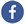 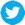 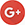 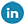 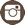 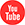 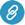 Sheila Diez: (11) 3473.0255/98540.7777 - sheila@viapublicacomunicacao.com.brTaís Augusto: (11) 4423.3150/99642.7274 - tais@viapublicacomunicacao.com.brInês Cardoso: (11) 3562.5555/99950.6687 - ines@viapublicacomunicacao.com.br11 de setembro de 2018Contato:Regina BárbaraComunicação CorporativaPhone +55 11 3146-4170regina.barbara@evonik.com